Приняли  участие в вебинаре по обсуждению вопросов проекта Самбо в школу и ФГОС ООО 16 пареля 2019 года.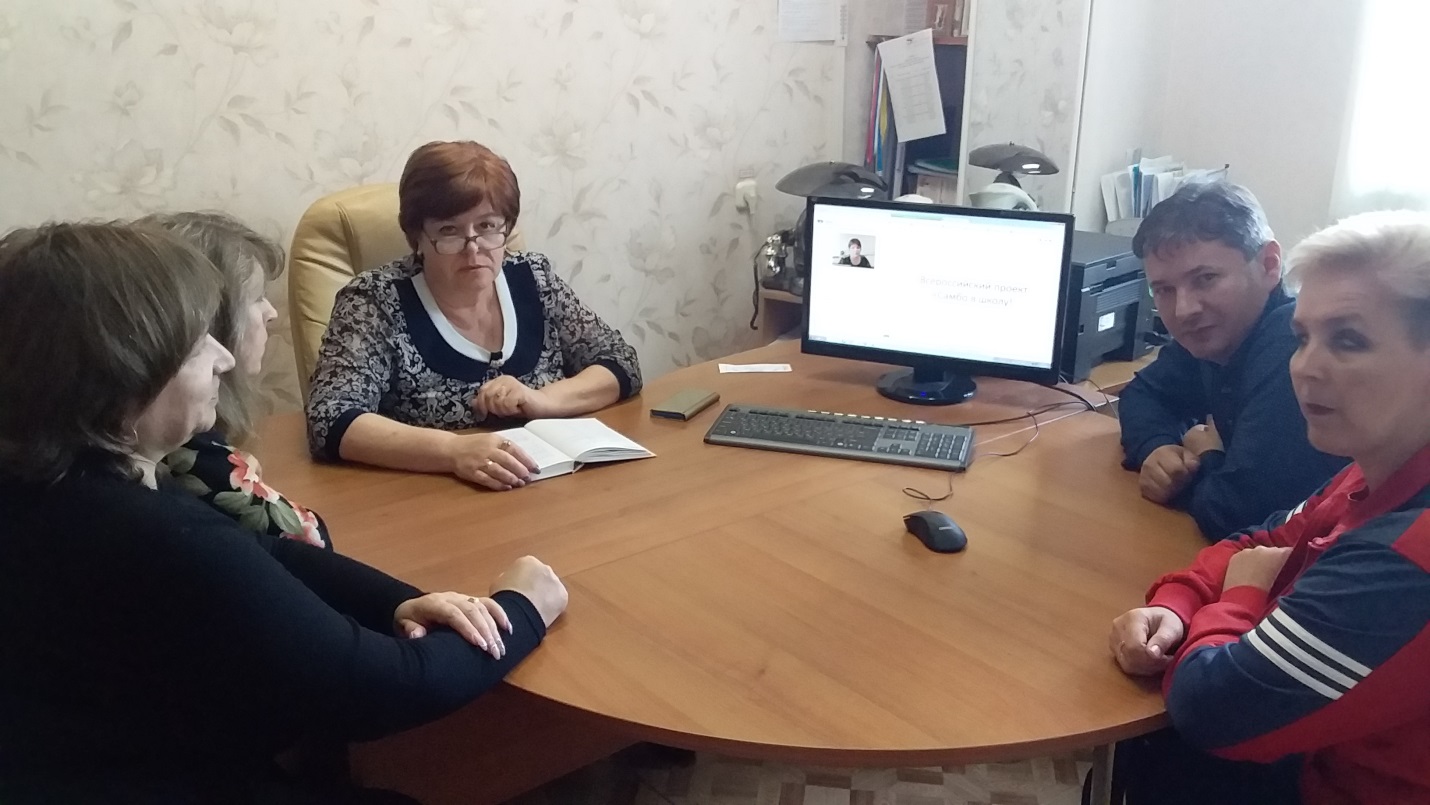 Петрушкова Валентина ИвановнаДиректорБрателева Мария ИвановнаЗам. директора по ВРШаркова Гална ИвановнаУчитель физической культрыЧагарова Наталья Алексеевна Учитель 1 классаЛитвинова Ирина ИвановнаУчитель 1 классаШиряев Дмитрий ВладимировичПреподаватель ОБЖ